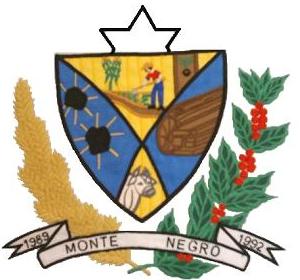 ESTADO DE RONDÔNIACÂMARA MUNICIPAL DE MONTE NEGRO-ROPODER LEGISLATIVOATA DA SEGUNDA SESSÃO ORDINÁRIA, DO PRIMEIRO PERÍODO LEGISLATIVO DA QUARTA SESSÃO LEGISLATIVA DA SÉTIMA LEGISLATURA DA CÂMARA MUNICIPAL DE MONTE NEGRO – RO, EM 28-02-2020 ÀS 10h00min.Aos vinte e oito dias do mês de fevereiro do ano de dois mil e vinte as 10h00min horas, na Sala de Sessões, no Prédio da Câmara Municipal de Monte Negro-RO, reuniram-se sobre a presidência do vereador MARCOS ANTÔNIO DOS SANTOS – SD, que contou com a presença dos seguintes vereadores:  PEDRO ALVES DA SILVA – PSDC, JOEL RODRIGUES MATEUS – PSC, HÉLIO FERREIRA DOS SANTOS  – PP, JOSÉ EDSON GOMES PINTO – DEM, BENEDITO MONTEIRO – MDB, RAILDO JOSÉ BONFIM – MDB, MARINEIDE RODRIGUES – MDB e com a ausência do Vereador ELIAS LOPES DA CUNHA – PMN. Havendo quórum regimental e invocando a proteção Divina o Presidente declarou aberta a segunda Sessão ordinária do primeiro período legislativo, foi lida e aprovada em votação simbólica pela maioria simples dos votos a ATA da sessão anterior, 7 (sete) votos favoráveis, 1 (uma) ausência e nenhum contrário. Passando-se para o PEQUENO EXPEDIENTE, com a leitura do MATERIAL DE EXPEDIENTE: I – OFÍCIO N° 110/GAB/PMMN/2020 Katia da Silva Augustinho (Assessor Especial do Gabinete), II – INDICAÇÃO N° 003/2020 Marineide Rodrigues (Vereadora – MDB), III – INDICAÇÃO N° 004/2020 Marineide Rodrigues (Vereadora – MDB). Não havendo mais nada para leitura de material de expediente. Passou-se para o uso da tribuna no PEQUENO EXPEDIENTE, não houve oradores inscritos, em seguida passou-se para GRANDE EXPEDIENTE, com o tempo de 60 minutos distribuídos entre as bancadas com direito a parte aos demais vereadores. Não houve oradores inscritos, em seguida PASSOU-SE PARA A ORDEM DO DIA da presente sessão. Em seguida passou para a leitura dos itens que constam na ordem do dia: I - REGIME DE URGÊNCIA ESPECIAL - PROCESSO LEGISLATIVO Nº. 04/CMMN/2020 REFERENTE AO PROJETO DE LEI Nº. 004/GAB/PMMN/2020 de autoria do Executivo Municipal. Dispõe: Acrescenta incisos e parágrafo, a Lei Municipal nº. 921/2019, que cria a Ouvidoria do Município de Monte Negro-RO, e dá outras providencias; II - REGIME DE URGÊNCIA - PROCESSO LEGISLATIVO Nº. 03/CMMN/2020 REFERENTE AO PROJETO DE LEI Nº. 003/GAB/PMMN/2020 de autoria do Executivo Municipal. Dispõe: Autoriza a abertura de crédito adicional suplementar por superávit financeiro do balanço exercício anterior ao orçamento vigente e da outras providencias. (R$ 543.780,57); III - REGIME DE URGÊNCIA - PROCESSO LEGISLATIVO Nº. 05/CMMN/2020 REFERENTE AO PROJETO DE LEI Nº. 005/GAB/PMMN/2020 de autoria do Executivo Municipal. Dispõe: Autoriza a abertura de crédito adicional suplementar por superávit financeiro do balanço ao exercício anterior do Fundo Municipal de Saúde de Monte Negro ao orçamento vigente e da outras providencias. (R$ 2.234.764,87); IV - REGIME DE URGÊNCIA - PROCESSO LEGISLATIVO Nº. 06/CMMN/2020 REFERENTE AO PROJETO DE LEI Nº. 006/GAB/PMMN/2020 de autoria do Executivo Municipal. Dispõe: Autoriza a abertura de crédito adicional suplementar por superávit financeiro do balanço ao exercício anterior ao orçamento vigente e da outras providencias. (R$ 192.514,35); V - REGIME DE URGÊNCIA - PROCESSO LEGISLATIVO Nº. 07/CMMN/2020 REFERENTE AO PROJETO DE LEI Nº. 007/GAB/PMMN/2020 de autoria do Executivo Municipal. Dispõe: Autoriza a abertura de crédito adicional especial por excesso de arrecadação e por anulação de saldo de dotação orçamentária ao orçamento vigente e da outras providencias. (R$ 2.439.067,73); VI - PRIMEIRA DISCUSSÃO E VOTAÇÃO - PROCESSO LEGISLATIVO Nº. 01/CMMN/2020 REFERENTE AO PROJETO DE LEI DO LEGISLATIVO Nº. 001/2020 de autoria do Vereador José Edson Gomes Pinto - DEM. Dispõe sobre a obrigatoriedade de instalação de porta giratória com detector de metais nos estabelecimentos bancários do Município de Monte Negro/RO, e dá outras providências. Em seguida o vereador Benedito pediu para que o Projeto n° 001/2020 seja votado em uma única discussão e votação. O vereador Joel pediu para que sejam votados todos os regimes de urgências que constam nos projetos que todos sejam em uma única discussão e votação, o Presidente colocou em votação os pedidos dos vereadores que foram aprovados. Fizeram o uso da tribuna para a discussão da matéria os vereadores: JOSÉ EDSON GOMES PINTO, MARINEIDE RODRIGUES E PEDRO ALVES DA SILVA. Em seguida passou para a votação do PRIMEIRO item que consta na ordem do dia: I - REGIME DE URGÊNCIA ESPECIAL - PROCESSO LEGISLATIVO Nº. 04/CMMN/2020 REFERENTE AO PROJETO DE LEI Nº. 004/GAB/PMMN/2020 de autoria do Executivo Municipal. Dispõe: Acrescenta incisos e parágrafo, a Lei Municipal nº. 921/2019, que cria a Ouvidoria do Município de Monte Negro-RO, e dá outras providencias, que foi aprovado com trâmite da matéria em única discussão e votação nominal maioria absoluta com 7 (sete) votos favoráveis, 1 (uma) ausência e nenhum contrário; Em seguida passou para a votação do SEGUNDO item que consta na ordem do dia: II - REGIME DE URGÊNCIA - PROCESSO LEGISLATIVO Nº. 03/CMMN/2020 REFERENTE AO PROJETO DE LEI Nº. 003/GAB/PMMN/2020 de autoria do Executivo Municipal. Dispõe: Autoriza a abertura de crédito adicional suplementar por superávit financeiro do balanço exercício anterior ao orçamento vigente e da outras providencias. (R$ 543.780,57), que foi aprovado com trâmite da matéria em única discussão e votação nominal maioria absoluta com 7 (sete) votos favoráveis, 1 (uma) ausência e nenhum contrário; Em seguida passou para a votação do TERCEIRO item que consta na ordem do dia: III - REGIME DE URGÊNCIA - PROCESSO LEGISLATIVO Nº. 05/CMMN/2020 REFERENTE AO PROJETO DE LEI Nº. 005/GAB/PMMN/2020 de autoria do Executivo Municipal. Dispõe: Autoriza a abertura de crédito adicional suplementar por superávit financeiro do balanço ao exercício anterior do Fundo Municipal de Saúde de Monte Negro ao orçamento vigente e da outras providencias. (R$ 2.234.764,87), que foi aprovado com trâmite da matéria em única discussão e votação nominal maioria absoluta com 7 (sete) votos favoráveis, 1 (uma) ausência e nenhum contrário; Em seguida passou para a votação do QUARTO item que consta na ordem do dia: IV - REGIME DE URGÊNCIA - PROCESSO LEGISLATIVO Nº. 06/CMMN/2020 REFERENTE AO PROJETO DE LEI Nº. 006/GAB/PMMN/2020 de autoria do Executivo Municipal. Dispõe: Autoriza a abertura de crédito adicional suplementar por superávit financeiro do balanço ao exercício anterior ao orçamento vigente e da outras providencias. (R$ 192.514,35), que foi aprovado com trâmite da matéria em única discussão e votação nominal maioria absoluta com 7 (sete) votos favoráveis, 1 (uma) ausência e nenhum contrário; Em seguida passou para a votação do QUINTO item que consta na ordem do dia: V - REGIME DE URGÊNCIA - PROCESSO LEGISLATIVO Nº. 07/CMMN/2020 REFERENTE AO PROJETO DE LEI Nº. 007/GAB/PMMN/2020 de autoria do Executivo Municipal. Dispõe: Autoriza a abertura de crédito adicional especial por excesso de arrecadação e por anulação de saldo de dotação orçamentária ao orçamento vigente e da outras providencias. (R$ 2.439.067,73), que foi aprovado com trâmite da matéria em única discussão e votação nominal maioria absoluta com 7 (sete) votos favoráveis, 1 (uma) ausência e nenhum contrário; Em seguida passou para a votação do SEXTO item que consta na ordem do dia: VI - PROCESSO LEGISLATIVO Nº. 01/CMMN/2020 REFERENTE AO PROJETO DE LEI DO LEGISLATIVO Nº. 001/2020 de autoria do Vereador José Edson Gomes Pinto - DEM. Dispõe sobre a obrigatoriedade de instalação de porta giratória com detector de metais nos estabelecimentos bancários do Município de Monte Negro/RO, e dá outras providências, que foi aprovado com trâmite da matéria em única discussão e votação nominal maioria absoluta com 7 (sete) votos favoráveis, 1 (uma) ausência e nenhum contrário. Não houve matérias a serem votadas ou discutidas. Em seguida, não havendo mais nada a ser deliberado na ordem do dia. Sendo assim o presidente declarou encerrada a Sessão, convocando os Nobres vereadores e o público presente para próxima Sessão Ordinária a ser realizada no dia 06 de março de 2020, às 10h00min e solicitou a mim 1º secretário que lavrasse a presente Ata a qual após lida e se aprovada, seguirá assinada por mim e demais membros da Mesa Diretora.Sala de sessões, 28 de fevereiro de 2020._________________________________                  ________________________________MARCOS ANTÔNIO DOS SANTOS – SD                    JOEL RODRIGUES MATEUS – PSC      Presidente/CMMN                                                        1º. Secret./CMMN_________________________________                  __________________________________       PEDRO ALVES DA SILVA – PSDC                       HÉLIO FERREIRA DOS SANTOS – PP                  Vice Pres./CMMN                                                         2º.Secret./CMMN